CERTIFICAT DE FORMATION - OFFICIEL JA REGIONAL -niveau BLa certification d'un officiel JA Régional niveau B s’obtient après plusieurs étapes :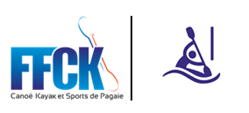 Être officiel juge National et suivre une formation organisée en Régions suivie d'un contrôle de connaissances. Validation après une pratique en double sur au moins 3 courses en situation d'adjoint sur une période qui ne pourra excéder 2 ans, avec avis des différents JA tuteurs (au moins 2 JA différents et 2 lieux différents). Chaque action doit être signée et enregistrée dans le fichier course par le JA opérant sur les courses jugées.COURSE  N° 1 (2 manches)Nom du juge arbitre tuteur:...............................................................................Type de Course:............................................................................Lieu:...................................................Date:......................Observations:................................................................................................................................................................................................................................................................................................................................................................ Signature du Juge Arbitre:COURSE  N° 2 (2 manches)Nom du juge arbitre tuteur:...............................................................................Type de Course:............................................................................Lieu:...........................................................Date:.................Observations:................................................................................................................................................................... ........................................................................................................................................................................................... Signature du Juge Arbitre:COURSE  N° 3  (2 manches) Lieu et tuteur obligatoirement différentNom du juge arbitre tuteur:...............................................................................Type de Course:............................................................................Lieu:...........................................................Date:......................Observations:............................................................................................................................................................................................................................................................................................................................................................................................Signature du Juge Arbitre:COURSE  N° 4 si jugé nécessaireNom du juge arbitre tuteur:...............................................................................Type de Course:............................................................................Lieu:...........................................................Date:......................Observations:................................................................................................................................................................................... .........................................................................................................................................................................................................Signature du Juge Arbitre:Le retour de ce certificat auprès du Formateur Régional obligatoire  pour validation et transmission au responsable juges de la CNA pour inscription au fichier national des juges et arbitres. Ce retour, ainsi que l'inscription au fichier de chaque action d'officiel sur les courses sont les seuls justificatifs de la formation et de la pratique effectuée.Cette certification est valable 2 ans. Elle sera renouvelée automatiquement après 4 courses (8 actions d’officiel)  au minimum pendant ces 2 ans dont au moins une fois en tant que JA; En dehors de ces conditions l’officiel doit prendre contact avec le référent formateur régional et participer à une formation.FORMATION  INITIALENom: ............................................................................................                  Prénom:...................................................................N° de Licence: ............................................. .N° de Club:......................................... Comité Régional:.......................................Date et lieu de Formation: ..............................................................................................................................................................VALIDEE:       OUI                 NONObservations: ...........................................................................................................................................................................................
……………………………………………………………………………………………………………………………………………………Signature du candidat:                                                                                Nom du Formateur:..............................................                                                       Signature :